Biologija 9      30. 3. -3.4.2020             Biotehnologija v praksi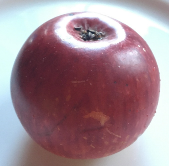 Pozdravljeni devetošolec, devetošolka. Hvala vsem, ki ste mi poslali »dokaz, da delate«, drugi pa vem, da mi ga še boste.  Ta teden se bomo nekaj naučili, kar vam morda v  življenju pride prav, lahko pa, da takšne izkušnje že imate.GLIVE KVASOVKE IN JABOLČNI KVASGlive so organizmi, ki z vrenjem pridobivajo energijo za življenje. Večina organizmov pridobiva energijo za življenje s celičnim dihanjem. So heterotrofi. To pomeni, da se hranijo z že pripravljeno organsko hrano, ki jo izdelajo zelene rastline s fotosintezo.Mi vsak dan uporabljamo glive kvasovke, ko izdelujemo kruh. Kvas – glive kvasovke kupimo v trgovini. Ker zaradi Corona virusa ne želimo hoditi v trgovino si ga bomo izdelal sami, ker želimo jesti PICO.Danes boste izdelali jabolčni kvas.NAVODILA ZA IZDELAVO JABOLČNEGA KVASAPotrebuješ: eno jabolkostrgalosteklen litrski kozarec s pokrovom250 g mokemlačno vodožlico sladkorjaNavodilo za delo:Eno malo jabolko ali 1/2 velikega (domače), če nimaš domačega, kupljeno jabolko potopi za 10 minut v jabolčni kis (kis nato zavrzi). Pomisli zakaj?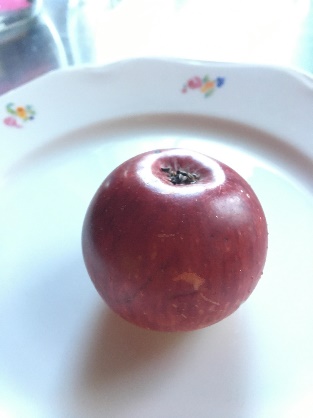 Naribamo jabolko in damo v kozarec, ki ga bomo lahko tesno zaprli.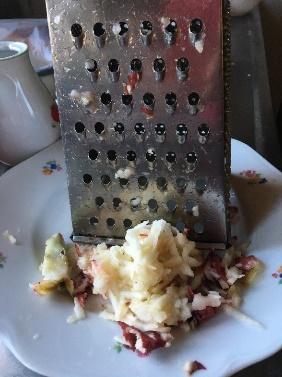 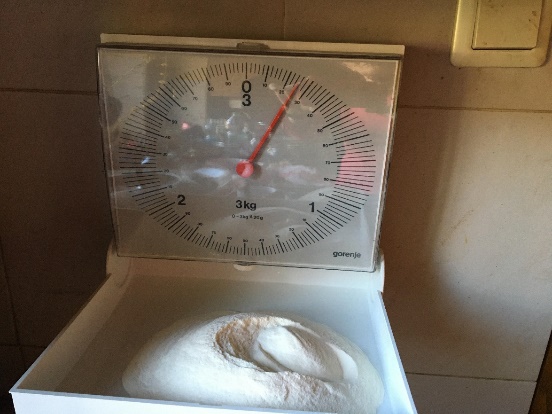 Natehtaj  250 gramov moke (boljša je ostra) in jo stresi v kozarec.Dodaj 2 dcl mlačne vode.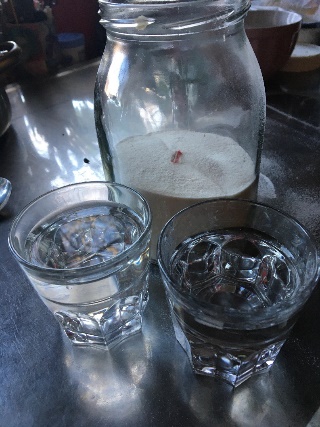 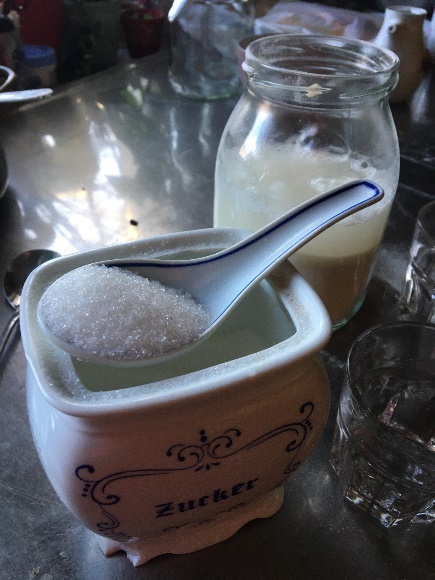 Dodamo še žlico sladkorja.in zmešamo.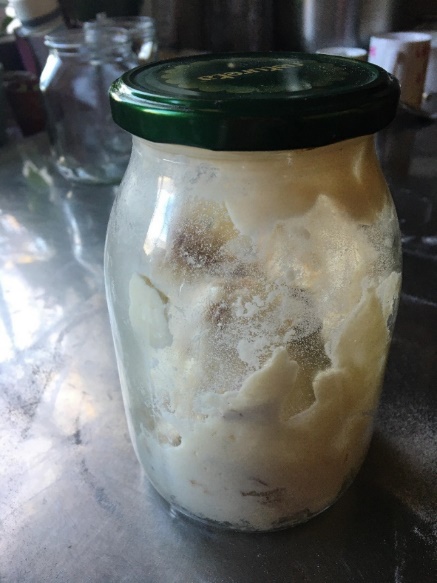 Zapremo (anaerobni pogoji - brez kisika).Nastavek za jabolčni kvas je pripravljen. Damo ga na toplo - v kuhinjo, lahko na radiator. Ko je kozarec poln ( čez 1,2 ali 3 dni) lahko zamesimo kruh, ali testo za pico.Vzeti moramo večji kozarec, ker se bo vsebina povečala za dvakrat.Veliko uspeha pri delu, menim, da ne bo pretežko za nikogar.______________________________________________________________Tvoja naloga je, da mi do petka na kratko zapišeš, če ti je jabolčni kvas uspel, dobrodošla je tudi slika končnega izdelka. danica.volcini@guest.arnes.siČe ima kdo kakšen drug recept za pripravo kvasa, je dobrodošlo, da ga deli.Ostanite zdravi, pozdrav, Volčini